AKCIJA! 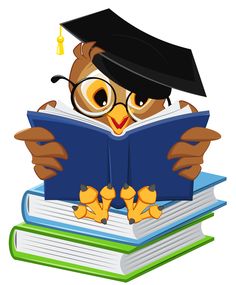 Spēkā no 22.08.2017.-15.09.2017.Būsim priecīgi, ja ik katrs skolēns/students būs gatavs skolai vai bērnudārzam, iegādājoties nepieciešamos mācību materiālus vai sevi sapucēt ikdienas skolas gaitām.	Noteikumi:Aizdevums no 100.00 līdz 500.00 EUR;Īpaši samazināta procentu likme – 15% gadā;Aizdevuma atmaksas termiņš – no 12 līdz 24 mēnešiem;100% atlaide komisijas maksai – 0.00 EUR;Operatīva dokumentu noformēšana;100% atlaide papildpaju iegādei – 0.00 EUR;Pirms aizdevuma pieteikuma noformēšanas uzrādīt personas apliecinošus dokumentus par bērnu vai studentu.Papildus informācija pieejama zvanot:63191172 vai 28388272Sūtot e-pastus: pureskrediti@gmail.comAdrese: Pūres 18-14, Pūres pagasts, Tukuma novads, LV-3124 (ēkas otrajā stāvā)
Papildināsim skolas somas.Lai prieks bērniem un viņu vecākiem!